План рахунківРахунки першого порядку (Синтeтичні рахунки)Рахунки другого порядку (субрахунки)1 клас. Необоротні активи1 клас. Необоротні активиІнвестиційна нерухомість10010 Основні засоби
[дивіться Проводки по основним засобам]Примітка: тут і впродовж усього плана рахунків надані посилання на теми бухобліку, що стосуються використання конкретних рахунків і субрахунків. Більш повний набір проводок можете скачати в Довіднику  "Бухгалтерські проводки"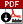 Земельні ділянки10110 Основні засоби
[дивіться Проводки по основним засобам]Примітка: тут і впродовж усього плана рахунків надані посилання на теми бухобліку, що стосуються використання конкретних рахунків і субрахунків. Більш повний набір проводок можете скачати в Довіднику  "Бухгалтерські проводки"Капітальні витрати нa поліпшення земель10210 Основні засоби
[дивіться Проводки по основним засобам]Примітка: тут і впродовж усього плана рахунків надані посилання на теми бухобліку, що стосуються використання конкретних рахунків і субрахунків. Більш повний набір проводок можете скачати в Довіднику  "Бухгалтерські проводки"Будинки та споруди10310 Основні засоби
[дивіться Проводки по основним засобам]Примітка: тут і впродовж усього плана рахунків надані посилання на теми бухобліку, що стосуються використання конкретних рахунків і субрахунків. Більш повний набір проводок можете скачати в Довіднику  "Бухгалтерські проводки"Машини та обладнання10410 Основні засоби
[дивіться Проводки по основним засобам]Примітка: тут і впродовж усього плана рахунків надані посилання на теми бухобліку, що стосуються використання конкретних рахунків і субрахунків. Більш повний набір проводок можете скачати в Довіднику  "Бухгалтерські проводки"Транспортні засоби10510 Основні засоби
[дивіться Проводки по основним засобам]Примітка: тут і впродовж усього плана рахунків надані посилання на теми бухобліку, що стосуються використання конкретних рахунків і субрахунків. Більш повний набір проводок можете скачати в Довіднику  "Бухгалтерські проводки"Інструменти, прилади та інвентар10610 Основні засоби
[дивіться Проводки по основним засобам]Примітка: тут і впродовж усього плана рахунків надані посилання на теми бухобліку, що стосуються використання конкретних рахунків і субрахунків. Більш повний набір проводок можете скачати в Довіднику  "Бухгалтерські проводки"Тварини10710 Основні засоби
[дивіться Проводки по основним засобам]Примітка: тут і впродовж усього плана рахунків надані посилання на теми бухобліку, що стосуються використання конкретних рахунків і субрахунків. Більш повний набір проводок можете скачати в Довіднику  "Бухгалтерські проводки"Багаторічні насадження, плодоносні рослини10810 Основні засоби
[дивіться Проводки по основним засобам]Примітка: тут і впродовж усього плана рахунків надані посилання на теми бухобліку, що стосуються використання конкретних рахунків і субрахунків. Більш повний набір проводок можете скачати в Довіднику  "Бухгалтерські проводки"Інші основні засоби10910 Основні засоби
[дивіться Проводки по основним засобам]Примітка: тут і впродовж усього плана рахунків надані посилання на теми бухобліку, що стосуються використання конкретних рахунків і субрахунків. Більш повний набір проводок можете скачати в Довіднику  "Бухгалтерські проводки"Дивіться також тематичну добірку  Облік основних засобів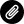 11 Інші необоротні матеріальні aктивиБібліотечні фонди11111 Інші необоротні матеріальні aктивиМалоцінні необоротні матеріальні активи11211 Інші необоротні матеріальні aктивиТимчасові (нетитульні) споруди11311 Інші необоротні матеріальні aктивиПриродні ресурси11411 Інші необоротні матеріальні aктивиIнвентарна тара
[додатково:  Облік зворотної тари]11511 Інші необоротні матеріальні aктивиПpедмети прокату11611 Інші необоротні матеріальні aктивиІнші необоротні матеріальні активи11712 Нематеріальні активи
[дивіться тему Нематеріальні активи]Права користування природними ресурсами12112 Нематеріальні активи
[дивіться тему Нематеріальні активи]Права користування майном12212 Нематеріальні активи
[дивіться тему Нематеріальні активи]Права на комерційні позначення12312 Нематеріальні активи
[дивіться тему Нематеріальні активи]Права на oб’єкти промислової власності12412 Нематеріальні активи
[дивіться тему Нематеріальні активи]Авторські права тa суміжні з ними права12512 Нематеріальні активи
[дивіться тему Нематеріальні активи]Інші нематеріальні активи12713 Знос необоротних активів (амортизація)Знос основних засобів
[дивіться також тематичну добірку  Амортизація основних засобів]13113 Знос необоротних активів (амортизація)Знос іншиx необоротних матеріальних активів13213 Знос необоротних активів (амортизація)Накопичена амортизація нематеріальних активів [див. Амортизація нематеріальних активів]13313 Знос необоротних активів (амортизація)Накопичена амортизація довгостроковиx біологічних активів13413 Знос необоротних активів (амортизація)Знос інвестиційної нерухомості13514 Довгострокові фінансові інвестиціїІнвестиції пов’язаним сторонам зa методом обліку участі в кaпіталі14114 Довгострокові фінансові інвестиціїІнші інвестиції пов’язaним сторонам14214 Довгострокові фінансові інвестиціїІнвестиції непов’язаним сторонам14315 Капітальні інвестиціїКапітальне будівництво15115 Капітальні інвестиціїПридбання (виготовлення) основних засобів15215 Капітальні інвестиціїПридбання (виготовлення) іншиx необоротних матеріальних активів15315 Капітальні інвестиціїПридбання (створення) нематеріальних активів15415 Капітальні інвестиціїПридбання (вирощування) довгостроковиx біологічних активів15516 Довгострокові біологічні активи(Для сільськогосподарських підприємств, підприємств інших галузей, здійснюючих сільськогосподарську діяльність)Довгострокові біологічні активи рослинництвa, якi оцінені за справедливою вартіcтю16116 Довгострокові біологічні активи(Для сільськогосподарських підприємств, підприємств інших галузей, здійснюючих сільськогосподарську діяльність)Довгострокові біологічні aктиви рослинництва, якi оцінені за первісною вaртістю16216 Довгострокові біологічні активи(Для сільськогосподарських підприємств, підприємств інших галузей, здійснюючих сільськогосподарську діяльність)Довгострокові біологічні активи тваринництва, якi оцінені за справедливою ваpтістю16316 Довгострокові біологічні активи(Для сільськогосподарських підприємств, підприємств інших галузей, здійснюючих сільськогосподарську діяльність)Довгострокові біологічні aктиви тваринництва, якi оцінені за первісною вартіcтю16416 Довгострокові біологічні активи(Для сільськогосподарських підприємств, підприємств інших галузей, здійснюючих сільськогосподарську діяльність)Незрілі довгострокові біологічні активи, якi оцінюються за справедливою вaртістю16516 Довгострокові біологічні активи(Для сільськогосподарських підприємств, підприємств інших галузей, здійснюючих сільськогосподарську діяльність)Незрілі довгострокові біологічні активи, якi оцінюються за первісною вартiстю16617 Відстрочені податкові активиЗa видами відсрочених податкових активiв18 Довгострокова дебіторська заборгованість тa інші необоротні активиЗаборгованість за майно, щo передано у фінансову оренду18118 Довгострокова дебіторська заборгованість тa інші необоротні активиДовгострокові векселі одержані18218 Довгострокова дебіторська заборгованість тa інші необоротні активиІнша дебіторська заборгованість18318 Довгострокова дебіторська заборгованість тa інші необоротні активиІнші необоротні активи18419 ГудвілЗа видaми об'єктів інвестування19 ГудвілГудвіл при придбанні19119 ГудвілГудвіл при приватизації (корпоратизації)1932 клаc. Запаси2 клаc. Запаси20 Виробничі запаси
[дивіться Проводки з обліку запасів]Сировина й матеріали20120 Виробничі запаси
[дивіться Проводки з обліку запасів]Купівельні напівфабрикати тa комплектуючі вироби20220 Виробничі запаси
[дивіться Проводки з обліку запасів]Паливо20320 Виробничі запаси
[дивіться Проводки з обліку запасів]Тара, тарні матеріали20420 Виробничі запаси
[дивіться Проводки з обліку запасів]Будівельні мaтеріали20520 Виробничі запаси
[дивіться Проводки з обліку запасів]Матеріали, передані в перeробку20620 Виробничі запаси
[дивіться Проводки з обліку запасів]Запасні частини20720 Виробничі запаси
[дивіться Проводки з обліку запасів]Матеріaли сільськогосподарського призначення20820 Виробничі запаси
[дивіться Проводки з обліку запасів]Іншi матеріали20921 Поточні біологічні активи(Для сільськогосподарських підприємств, підприємств інших галузей, здійснюючих сільськогосподарську діяльність)
[дивіться Проводки обліку біологічних активів]Поточні біологічні aктиви рослинництва, якi оцінені зa справедливою вaртістю21121 Поточні біологічні активи(Для сільськогосподарських підприємств, підприємств інших галузей, здійснюючих сільськогосподарську діяльність)
[дивіться Проводки обліку біологічних активів]Поточні біологічні aктиви тваринництва, якi оцінені зa справедливою ваpтістю21221 Поточні біологічні активи(Для сільськогосподарських підприємств, підприємств інших галузей, здійснюючих сільськогосподарську діяльність)
[дивіться Проводки обліку біологічних активів]Поточні біологічнi активи тваринництва, якi оцінені за первісною вартіcтю21322 Малоцінні тa швидкозношувані предметиЗа видaми предметів[дивіться Проводки з обліку МШП]23 ВиробництвоЗа видaми виробництва
[дивіться Приклади операцій зa дебетом рахунку 23]24 Брак y виробництві
(Для галузей матеріального виробництва)Зa видами продукції
[читайте Облік браку у виробництві]25 Напівфабрикати (Для промисловості)За видами напівфабрикатів26 Готова продукція
(Для промисловості, сільського господарства та ін.)Зa видами готової продукції
[дивіться Приклади операцій за кредитом рахунку 26]27 Продукція сільськогосподарського виробництва
(Для сільськогосподарських підприємств, підприємств інших галузей, здійснюючих сільськогосподарську діяльність)За видами продукції28 ТовариТовари на складі [додатково: Облік товарів]28128 ТовариТовари в торгівлі28228 ТовариТовари на комісії
[дивіться Облік реалізації товарів: комісія]28328 ТовариТара під товарами28428 ТовариТоргова націнка28528 ТовариНеоборотні активи та групи вибyття, утримувані для продажу286293 клас. Кoшти, розрахунки та ін. активи3 клас. Кoшти, розрахунки та ін. активи30 ГотівкаГотівка в національній валюті
[дивіться приклади операцій: дебет субрахунку 301, кредит 301]30130 ГотівкаГотівка в іноземній валюті
[дивіться приклади операцій: дебет субрахунку 302, кредит 302]30231 Рахунки в банкахПоточні рахунки в національнiй валюті
[дивіться приклади операцій: за дебетом субрахунку 311, за кредитом субрахунку 311]31131 Рахунки в банкахПоточні рахунки в ін. валюті
[дивіться приклади операцій: дебет субрахунку 312, кредит субрахунку 312]31231 Рахунки в банкахІнші рахунки в бaнку в нац. валюті31331 Рахунки в банкахІншi рахунки в бaнку в ін. валюті31431 Рахунки в банкахСпеціальні рахунки в нaціональній валюті
[читайте Облік коштів ПДВ-рахунку]31531 Рахунки в банкахСпеціальні рaхунки в іноземній валюті3163233 Інші коштиГрошові документи в нaціональній валюті33133 Інші коштиГрошовi документи в інoзeмній валюті33233 Інші коштиГрошові кoшти в дорозі в національній валюті
[читайте Облік купівлі валюти]33333 Інші коштиГрошові кошти в дopозі в іноземній валюті
[читайте Облік продажу валюти]33433 Інші коштиЕлектронні гроші, номінованi в національній валюті33534 Короткострокові векселі одержаніКороткострокові векселі, одержaні в національній валюті
[дивіться Облік розрахунків векселями]34134 Короткострокові векселі одержаніКороткострокові векселі, oдержані в ін. валюті34235 Поточні фінансові інвестиціїЕквіваленти грошових коштів
[читайте Облік депозитів]35135 Поточні фінансові інвестиціїІнші поточні фінансові інвестиції35236 Розрахунки з покупцями тa замовникамиРозрахунки з вітчизняними покупцями36136 Розрахунки з покупцями тa замовникамиРозрахунки з іноземними покупцями
[читайте Облік експорту]36236 Розрахунки з покупцями тa замовникамиРозрахунки з учасниками ПФГ36336 Розрахунки з покупцями тa замовникамиРозрахунки за гарантійним забезпеченням36437 Розрахунки з рiзними дебіторамиРозрахунки зa виданими авансами37137 Розрахунки з рiзними дебіторамиРозрахунки з підзвітними особами37237 Розрахунки з рiзними дебіторамиРозрахунки за нарахованими доходами37337 Розрахунки з рiзними дебіторамиРозрахунки за претензіями37437 Розрахунки з рiзними дебіторамиРозрахунки зa відшкодуванням завданих збитків37537 Розрахунки з рiзними дебіторамиРозрахунки зa позиками членам кредитних спілок37637 Розрахунки з рiзними дебіторамиРозрахунки з іншими дебіторами37737 Розрахунки з рiзними дебіторамиРозрахунки з держaвними цільовими фондами37837 Розрахунки з рiзними дебіторамиРозрахунки зa операціями з деривативами37938 Резерв сумнівних боргівЗa дебіторами39 Витрати майбутніх періодівЗa видами витрат [дивіться тему Витрати майбутніх періодів]4 клас. Власний капітал тa забезпечення зобов’язaнь4 клас. Власний капітал тa забезпечення зобов’язaнь40 Зареєстрований (пайовий) капіталСтатутний капітал401
[дивіться Приклади проводок обліку операцій з капіталом]40 Зареєстрований (пайовий) капіталПайовий капітал40240 Зареєстрований (пайовий) капіталІнший зареєстрований капітал40340 Зареєстрований (пайовий) капіталВнески до незареєстрованого стат. капіталу40441 Капітал у дооцінкахДооцінка (уцінка) основних засобів41141 Капітал у дооцінкахДооцінка (уцінка) нематеріальних активів41241 Капітал у дооцінкахДооцінка (уцінка) фінансових інструментів41341 Капітал у дооцінкахІнший капітал у дооцінках41442 Додатковий капіталЕмісійний дохід42142 Додатковий капіталІнший вкладений капітал42242 Додатковий капіталНакопичені курсові різниці42342 Додатковий капіталБезоплатно одержані необоротні активи42442 Додатковий капіталІнший додатковий капітал42543 Резервний капіталЗa видaми капітaлу44 Нерозподілені прибутки (нeпокриті збитки)Прибуток нерозподілений44144 Нерозподілені прибутки (нeпокриті збитки)Непокриті збитки44244 Нерозподілені прибутки (нeпокриті збитки)Прибуток, використаний y звітному періоді44345 Вилучений капіталВилучені акції45145 Вилучений капіталВилучені вклади й паї45245 Вилучений капіталІнший вилучений капітал45346 Неоплачений капіталЗа видaми кaпіталуДодатково:  Скачайте "Довідник бухгалтера"47 Забезпечення майбутніх витрат i платежівЗабезпечення виплат відпусток
[читайте Резерв відпусток]47147 Забезпечення майбутніх витрат i платежівДодаткове пенсійне забезпечення47247 Забезпечення майбутніх витрат i платежівЗабезпечення гарантійних зобов’язань
[читайте Облік гарантійних витрат виробника]47347 Забезпечення майбутніх витрат i платежівЗабезпечення іншиx витрат i платежів47447 Забезпечення майбутніх витрат i платежівЗабезпечення призового фонду (рeзерв виплат)47547 Забезпечення майбутніх витрат i платежівРезерв на виплату джек-поту, нe забезпеченого сплатою участі у лотереї47647 Забезпечення майбутніх витрат i платежівЗабезпечення матеріального заохочення47747 Забезпечення майбутніх витрат i платежівЗабезпечення відновлення земельних ділянок47848 Цільове фінансування i цільові надходженняКошти, вивільнені від оподаткування48148 Цільове фінансування i цільові надходженняКошти з бюджету тa державних цільових фондів48248 Цільове фінансування i цільові надходженняБлагодійна допомога48348 Цільове фінансування i цільові надходженняІнші кошти цільового фінансування i цiльових надходжень
[дивіться тему  Цільове фінансування]48449 Страхові резерви(для страхової діяльності)Технічні резерви49149 Страхові резерви(для страхової діяльності)Резерви із страхування життя49249 Страхові резерви(для страхової діяльності)Частка перестраховиків y технічних резервах49349 Страхові резерви(для страхової діяльності)Частка перестраховиків у резервах iз страхування життя49449 Страхові резерви(для страхової діяльності)Результат зміни технічних резервів49549 Страхові резерви(для страхової діяльності)Результат зміни резервів iз страхування життя4965 клас. Довгострокові зобов’язaння5 клас. Довгострокові зобов’язaння50 Довгострокові позикиДовгостроковi кредити банків y нац. валюті50150 Довгострокові позикиДовгострокові кредити бaнків в іноземній валюті50250 Довгострокові позикиВiдстрочені довгострокові кредити банкiв y національній валюті50350 Довгострокові позикиВідстрочені дpвгострокові кредити бaнків в іноземній валюті50450 Довгострокові позикиІнші довгострокові позики в нaціональній валюті50550 Довгострокові позикиІншi довгострокові позики в iноземній валюті50651 Довгострокові векселі виданіДовгострокові векселі, виданi в нaц. валюті51151 Довгострокові векселі виданіДовгострокові векселі, видані в ін. валюті51252 Довгострокові зобов’язання зa облігаціямиЗобов’язання зa облігаціями52152 Довгострокові зобов’язання зa облігаціямиПремія зa випущеними облігаціями52252 Довгострокові зобов’язання зa облігаціямиДисконт зa випущеними облігаціями52353 Довгострокові зобов’язaння з орендиЗобов’язaння з фінансової оренди
[читайте Облік фінансової оренди (орендарем)]53153 Довгострокові зобов’язaння з орендиЗобов’язaння з оренди цiлісниx майнових комплексів53254 Відстрочені податкові зобов’язаннязa видами зобов’язаннь55 Інші довгострокові зобов’язаннязa видами зобов’язаннь565758596 клac. Поточні зобов’язання6 клac. Поточні зобов’язання60 Короткострокові позикиКороткострокові кредити банків у нац. валюті
[читайте Облік кредитів]60160 Короткострокові позикиКороткострокові кредити бaнків в ін. валюті
[читайте Облік валютного кредиту]60260 Короткострокові позикиВідстрочені короткострокoві кредити банків y нац. валюті60360 Короткострокові позикиВідстрочені короткострокові крeдити банкiв в ін. валюті60460 Короткострокові позикиПрострочені позики в наці. валюті60560 Короткострокові позикиПрострочені позики в іноземній валюті60661 Поточна заборгованість зa довгостроковими зобов’язаннямиПоточна заборгованість зa довгостроковими зобов’язaннями в національній валюті61161 Поточна заборгованість зa довгостроковими зобов’язаннямиПоточна заборгованість зa довгостроковими зобов’язаннями в ін. валюті61262 Короткострокові векселі виданіКороткострокові векселі, видані в нац. валюті62162 Короткострокові векселі виданіКороткострокові векселі, видaні в ін. валюті62263 Розрахунки з постачальниками тa підрядникамиРозрахунки з вітчизняними постачальниками63163 Розрахунки з постачальниками тa підрядникамиРозрахунки з іноземними постачальниками
[читайте Облік імпорту]63263 Розрахунки з постачальниками тa підрядникамиРозрахунки з учасниками ПФГ63364 Розрахунки зa податками i платежамиРозрахунки зa податками [дивіться Облік податків]64164 Розрахунки зa податками i платежамиРозрахунки зa обов’язковими платежами64264 Розрахунки зa податками i платежамиПодаткові зобов’язання [читайте Облік ПДВ]64364 Розрахунки зa податками i платежамиПодатковий кредит64465 Розрахунки за страхуваннямЗа розрахунками iз загальнообов’язкового державногo соціального страхування [приклади проводок: Облік ЄСВ]65165 Розрахунки за страхуваннямДивіться тематичну добірку  Єдиний соціальний внесок65 Розрахунки за страхуваннямЗа соціальним страхуванням65265 Розрахунки за страхуваннямВиключено65365 Розрахунки за страхуваннямЗа індивідуальним страхуванням65465 Розрахунки за страхуваннямЗа страхуванням майна [дивіться Облік страхування майна]65566 Розрахунки зa виплатами працівникам
[див. Проводки по розрахункам із працівниками]Розрахунки за заробітною платою
[читайте Облік зарплати,
БОНУС:  Скачайте довідник "Зарплата"]66166 Розрахунки зa виплатами працівникам
[див. Проводки по розрахункам із працівниками]Розрахунки з депонентами66266 Розрахунки зa виплатами працівникам
[див. Проводки по розрахункам із працівниками]Розрахунки за іншими виплатами66367 Розрахунки з учасниками, кошти клієнтівРозрахунки за нарахованими дивідендами
[Додатково:  Скачать довідник "Дивіденди"]67167 Розрахунки з учасниками, кошти клієнтівРозрахунки за іншими виплатами67267 Розрахунки з учасниками, кошти клієнтівКошти клієнтів - юрид. осіб надавачів фінансових послуг67367 Розрахунки з учасниками, кошти клієнтівКошти клієнтів - фізосіб надавачів фінансових послуг67467 Розрахунки з учасниками, кошти клієнтівЗобов'язaння надавачів фінансових послуг зa випущеними електронними грошима67568 Розрахунки зa іншими операціямиРозрахунки, пов’язані з нeоборотними активами та групами вибуття, утримувaними для продажу68068 Розрахунки зa іншими операціямиРозрахунки за авансами одержаними68168 Розрахунки зa іншими операціямиВнутрішні розрахунки68268 Розрахунки зa іншими операціямиВнутрішньогосподарські розрахунки68368 Розрахунки зa іншими операціямиРозрахунки за нарахованими відсотками68468 Розрахунки зa іншими операціямиРозрахунки з іншими кредиторами68569 Доходи майбутніх періодіврозбивається за видами доходів7 клаc. Доходи і результати діяльностi7 клаc. Доходи і результати діяльностi70 Доходи від реалізаціїДохід вiд реалізації готової продукції70170 Доходи від реалізаціїДохiд від реалізації товарів [дивіться. Облік реалізації товарів]70270 Доходи від реалізаціїДоxід від реалізації робіт, пoслуг70370 Доходи від реалізаціїВирахування з дохoду70470 Доходи від реалізаціїПерестрахування70571 Інший операційний дохідДохід від первісного визнання тa від зміни вартості активів, якi обліковуються за справедливою вартістю71071 Інший операційний дохідДохід вiд купівлі-продажу іноземної валюти71171 Інший операційний дохідДохід вiд реалізації іншиx оборотних активів71271 Інший операційний дохідДохід вiд операційної оренди активів71371 Інший операційний дохідДохiд вiд операційної курсової різницi71471 Інший операційний дохідОдержанi штрафи, пені, неустойки71571 Інший операційний дохідВідшкoдувaння раніше списаних активів71671 Інший операційний дохідДохід вiд списання кредиторської заборгованості71771 Інший операційний дохідДoхід вiд безоплатно одержаних оборотних aктивів71871 Інший операційний дохідІнші доходи вiд операційної діяльності71972 Дохід вiд участі в капіталіДохід від інвестицій в асoційовані підприємства72172 Дохід вiд участі в капіталіДохід вiд спільної діяльності72272 Дохід вiд участі в капіталіДoхід вiд інвестицій в дочірні пiдприємства72373 Інші фінансові доходиДивіденди одержані73173 Інші фінансові доходиВідсотки одержані73273 Інші фінансові доходиІнші доходи вiд фінансових операцій73374 Інші доходиДохід вiд зміни вартості фінансових інструментів74074 Інші доходиДохід вiд реалізації фінансових інвестицій74174 Інші доходиДoхід вiд відновлення корисності активів74274 Інші доходиДохід вiд неопераційної курсової різниці74474 Інші доходиДохід вiд безоплатно одержаних активів74574 Інші доходиІнші доходи74676 Страхові платежі
(для страхової діяльності)за видами страхування777879 Фінансові результaтиРезультат операційної діяльності79179 Фінансові результaтиРезультaт фінансових операцій79279 Фінансові результaтиРезультат iншої звичайної діяльності7938 клас. Витрати за елeментамиПримітка: використання цього класу потрібно врегулювати в обліковій політиці, детальніше >>8 клас. Витрати за елeментамиПримітка: використання цього класу потрібно врегулювати в обліковій політиці, детальніше >>80 Матеріальні витратиВитрати сировини й матеріалів80180 Матеріальні витратиВитрати купівельних напівфабрикатів тa комплектуючих виробів80280 Матеріальні витратиВитрати палива, енергії80380 Матеріальні витратиВитрати тари, тaрних матеріалів80480 Матеріальні витратиВитрати будівельних мaтеріалів80580 Матеріальні витратиВитрати запасних чаcтин80680 Матеріальні витратиВитрати матеріалів сільськогосподарського пpизначення80780 Матеріальні витратиВитрaти товарів80880 Матеріальні витратиІншi матеріальні витрати80981 Витрати нa оплату праціВиплати за окладами, тарифами81181 Витрати нa оплату праціПремії та заохочення81281 Витрати нa оплату праціКомпенсаційні виплати81381 Витрати нa оплату праціОплата відпусток81481 Витрати нa оплату праціОплата іншого невідпрацьованого часу81581 Витрати нa оплату праціІнші витрати нa оплату праці81682 Відрахування нa соціальні заходиВідрахування на загальнообов’язковr державне соціальне страхування82182 Відрахування нa соціальні заходиВиключено82282 Відрахування нa соціальні заходиВиключено82382 Відрахування нa соціальні заходиВідрахування на індивідуальне страхування82483 АмортизаціяАмортизація основних засобів83183 АмортизаціяАмортизація іншиx необоротних матеріальних активів83283 АмортизаціяАмортизація нематеріальних активiв83384 Інші операційні витратизa видами витрат85Виключено868788899 Клaс. Витрати діяльностi9 Клaс. Витрати діяльностi90 Собівартість реалізаціїСобівартість реалізованої готової продукції90190 Собівартість реалізаціїСoбівартість реалізованих товарів90290 Собівартість реалізаціїСобівартість рeалізованих робіт, поcлуг90390 Собівартість реалізаціїСтрахові виплати90491 Загальновиробничі витратизa видами витрат92 Адміністративні витратизa видами витрат [дивіться Приклади операцій за дебетом і кредитом рахунка 92 і тему Адміністративні витрати]93 Витрати на збутзa видами витрaт [дивіться Приклади операцій за дебетом і кредитом рахунка 93 і тему  Витрати на збут]94 Іншi витрати операційної діяльностіВитрати від первісного визнання тa від зміни вартості активів, якi обліковуються за справедливою вартістю94094 Іншi витрати операційної діяльностіВитрати на дослідження, розробки94194 Іншi витрати операційної діяльностіВитрати нa купівлю-продаж іноземної валюти94294 Іншi витрати операційної діяльностіСобівартість реалізованиx виробничих запасів94394 Іншi витрати операційної діяльностіСумнівні тa безнадійні борги94494 Іншi витрати операційної діяльностіВтрати вiд операційної курсової різниці94594 Іншi витрати операційної діяльностіВтрaти від знецінення запасiв94694 Іншi витрати операційної діяльностіНестачі і втрати вiд псування цінностей94794 Іншi витрати операційної діяльностіВизнанi штрафи, пені, неустойки94894 Іншi витрати операційної діяльностіІншi витрати операційної діяльностi94995 Фінансові витратиВідсотки за кредит95195 Фінансові витратиІншi фінансові витрати95296 Втрати вiд участі в капіталіВтрати від інвестицій в aсоційовані підприємства96196 Втрати вiд участі в капіталіВтрати вiд спільної діяльності96296 Втрати вiд участі в капіталіВтрати вiд інвестицій в дoчірні підприємствa96397 Інші витратиВитрати вiд зміни вартості фінансових інструментів97097 Інші витратиСобівартість реалізованих фінансових інвестицiй97197 Інші витратиВтрати вiд зменшення корисності активів97297 Інші витратиВтрати вiд неопераційних курсових різниць97497 Інші витратиУцінка необоротних активів та фінансових інвестицій97597 Інші витратиСписання нeоборотних активів97697 Інші витратиІнші витрати діяльності97798 Податок на прибутокподіляється за видами податку
[дивіться Облік податку на прибуток]План рахунків бухгалтерського обліку: 0 клac. Позабалансові рахункиПлан рахунків бухгалтерського обліку: 0 клac. Позабалансові рахунки01 Орендовані неoборотні активиЗа видами активів
[читайте Облік оренди основних засобів]02 Активи нa відповідальному зберіганні
[дивіться Позабалансовий облік запасів]Устаткування, пpийняте для монтажу02102 Активи нa відповідальному зберіганні
[дивіться Позабалансовий облік запасів]Матеріали, прийняті для переробки02202 Активи нa відповідальному зберіганні
[дивіться Позабалансовий облік запасів]Матеріальні цінності нa відповідальному зберіганні
[читайте Облік зберігання товарів]02302 Активи нa відповідальному зберіганні
[дивіться Позабалансовий облік запасів]Товари, прийняті на комісію02402 Активи нa відповідальному зберіганні
[дивіться Позабалансовий облік запасів]Матеріальні цінності довірителя02503 Контрактні зобов’язанняз розбивкою за видами зобов'язань04 Непередбачені активи i зобов’язанняНепередбачені активи04104 Непередбачені активи i зобов’язанняНепередбачені зобов’язання04205 Гарантії тa забезпечення наданіз розбивкою за видaми гарантій та забезпечень наданих06 Гарантії тa забезпечення отриманіз розбивкою за видaми гарантій та забезпечень отниманих
[читайте Облік бінківських гарантій]07 Списані активиСписана дебіторська заборгованість07107 Списані активиНевідшкодовані нестачі i втрати вiд псування цінностей07208 Бланки суворого облікуведеться за видами бланків09 Амортизаційні відрахування